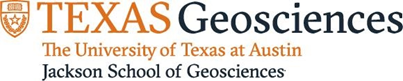 Externship Winter Break 2018 Student RegistrationJanuary 8th-11th 2018 Company:     								 Externship Date:    									The following details will be provided at a later date, once your registration has been confirmed:Address, parking instructions, start/end time, suggested dress code, and any included meals.							Please fill out the following information. This information will be sent to the externship host. Name: 	Classification: Email: Phone: By checking the boxes below, you are acknowledging that you agree to each statement. I am committing to attend the entire duration of the externship. I am able to provide my own transportation to and from the externship. I understand that I am required to complete an evaluation after the externship. I understand that I am a representative of the Jackson School of Geosciences and the University of                   Texas at Austin, and I agree to act in a professional manner. Please write 2-3 things that you are hoping to learn during the externship or questions that you hope to have answered: Please bring this form to Jennifer Jordan in Career Services - JGB 2.106 A.  Registration deadline is Friday, December 1st by 5:00 pm. Externship spots will be filled on a first-come first-served basis. jjordan@jsg.utexas.edu | 512-232-0893 | JGB 2.106 A